РАСПОРЯЖЕНИЕО переводе органов управления и сил сельского звена муниципального образования "Себеусадское сельское поселение" территориальной подсистемы РСЧС РМЭ в режим функционирования  «ПОВСЕДНЕВНАЯ ДЕЯТЕЛЬНОСТЬ»В связи с завершением длительных выходных дней, проведения массовых мероприятий на территории Республики Марий Эл и в Моркинском районе в частности:  1. С 9 час. 00 мин. 13 мая 2019 года органы управления и силы районного звена МО "Моркинский муниципальный район" территориальной подсистемы РСЧС Республики Марий Эл перевести в режим функционирования        «ПОВСЕДНЕВНАЯ ДЕЯТЕЛЬНОСТЬ».2.  Провести анализ подготовки готовности служб жизнеобеспечения населения к действиям в соответствии с прогнозируемой обстановкой. 3.  Информацию о завершении перевода органов управления, сил и средств в режим повседневной деятельности передать дежурному диспетчеру ЕДДС администрации МО "Моркинский муниципальный район" по тел. 9-12-06.4. Распоряжение председателя КЧС и ОПБ администрации МО "Себеусадское сельское поселение" от 24 апреля 2019 года № 10 «О введении для органов управления и сил сельского звена администрации Себеусадского сельского поселения ТП РСЧС Республики Марий Эл Моркинского района  режим  функционирования «Повышенная готовность» считать утратившим силу.4. Контроль за исполнением настоящего распоряжения оставляю за собой.«ВОЛАКСОЛА ЯЛКУНДЕМ»       ТУРГОЧ КАЙШЕ СИТУАЦИЙ-ВЛАКЫМ ОНЧЫЛГОЧ КОРАНДЫМЕ ДА ПЫТАРЫМЕ ДА ТУЛАЗАП ЛУДЫКШЫДЫМЫЛЫКЫМ ШУКТЫМО ШОТЫШТО КОМИССИЙЖЕ 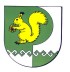 КОМИССИЯПО ПРЕДУПРЕЖДЕНИЮ И ЛИКВИДАЦИИ ЧРЕЗВЫЧАЙНЫХ СИТУАЦИЙ И ОБЕСПЕЧЕНИЮ ПОЖАРНОЙ БЕЗОПАСНОСТИ МО «СЕБЕУСАДСКОЕ СЕЛЬСКОЕ ПОСЕЛЕНИЕ»от 13 мая 2019 года№ 12Глава администрации, председатель КЧС и ОПБ муниципального образования «Себеусадское сельское поселение»В.И.Михайлов 